ICR2UL CARDIOVASCULAR LECTURE SERIES 2016For GPs and HOSPITAL DOCTORS  Tuesday 28th June 2016Chaired by Professor Pankaj SharmaLocation: Oliver Plunkett Post Graduate Education Centre – St Peter’s Hospital, Guildford Road Chertsey, Surrey KT16 OPZBooking in advance is helpful email: ICR2UL Manager/Contact: kate.sargeant@rhul.ac.ukSupported by Pfizer BMS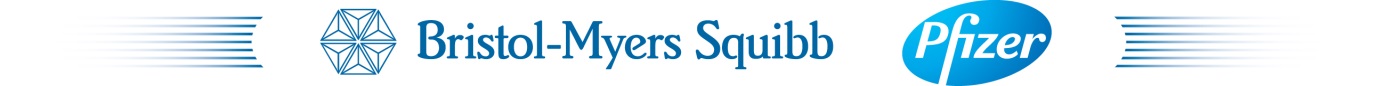 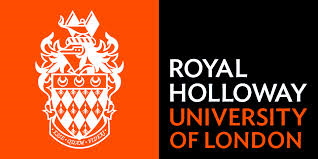 Institute of Cardiovascular Research Royal Holloway University of London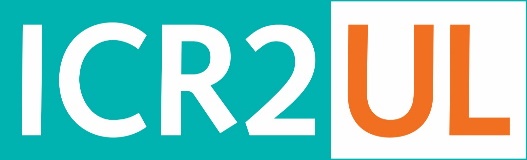 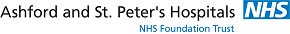 Dr Michael WoodConsultant Respiratory PhysicianObstructive Sleep apnoea and Cardiovascular DiseaseOSA ,who, how many, why. Diagnosis. TreatmentHow does OSA affect cardiovascular systemResearch project in makingDr Peter WilkinsonConsultant CardiologistHow to minimise your risk of getting Cardiovascular diseaseBuffet lunch on arrival at 12.30 – lectures 1pm-3pmCertificate of attendance and CPD availablePlease use the main outpatients car park – exit tickets providedPlease note future ICR2UL lecture dates & locations for 2016:TBC